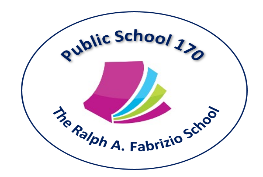 Tony Wu, Principal                                                                                                                                    Kristi Pollock, AP                                                                               Holli Sainz, AP Therese Mulkerrins, Dean                                                                                                                                                                                                                                                                                                                                                                                                                                                                                                                                                                                                                                                               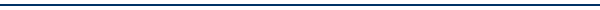 619 72nd Street    Brooklyn, NY 11209     Tel. (718) 748-0333     Fax (718) 491-8405  www.PS170.comGrading Policy 2017-2018Grading SystemStudent academic achievement shall be based on the degree of mastery of the subject curriculum, which is aligned with the Common Core Learning Standards (CCLS) or New York City/New York State Scope and Sequence for various subjects of grades K-5.  Students’ level of mastery is assessed through assignments, tests, projects, classroom activities, and other instructional activities that are aligned with the curriculum.  Although consideration is also given to attendance, classroom participation, student conduct, and homework completion, the student’s mastery level is the major factor in determining the grade of a subject. Grading Percentages Academic Performance Results – 75%Classroom Participation – 10%*Homework – 10%*Attendance – 5%* (for overall marking period grades only)*The major criteria for grading is a student’s mastery of the curriculum. If a student’s academic performance results indicate mastery of the curriculum, he or she should not receive a failing grade due to deficit in classroom participation, homework, or attendance. Grades K-2 Grading System*	Performance Levels	4 – Excels in standards	3 – Proficient	2 – Below standards	1 – Well below standardsGrades 3-5 Grading System*	Percentage Grade for Core Subjects (ELA, Math, Science, and Social Studies)	92%-100% - Excels in Standards	80%-91% – Proficient	65%-79% – Below Standards	Below 65% – Well Below StandardsPerformance Levels for All Other Subjects and Programs	4 – Excels in standards	3 – Proficient	2 – Below standards	1 – Well below standards*Please note the following special grades:NX:  students may be awarded a grade of incomplete (‘NX’) if a student has a documented, extreme extenuating circumstance that prevents him/her from completing the course in its established timeframe (e.g., surgery, death in the family). NL: Students who are newly admitted may be awarded a grade of “NL” to indicate that the teacher does not have sufficient time to provide a fair and accurate evaluation.  NS: A grade of ‘NS’ is given to a student who does not participate in any of the work or tests from which a grade can be derived. ‘NS’ has a pass/fail equivalent of fail and a default numeric equivalent of 45.5 This mark should be used in egregious situations, when students have been given reasonable chances to make up missed work and their absences are so chronic that only a failing mark is appropriate. Typically, a long-term absentee (LTA) should be discharged from the school and dropped from the schedule, rather than be given a failing grade. Similarly, students who are on home and hospital instruction should not receive ‘NS’ marks. Grading GuidelinesTeachers’ grading consideration should include the following:English Language ArtsUnit Test resultsPerformance-based Test resultsSix (6) writing pieces per unit scored using school designated rubrics About 5 - 10 reading quizzes on curriculum texts or with separate textsAny grade-wide learning tasks or assessments determined by teachers of the gradeFountas & Pinnell results for all students in grades K-2 and level 1 and 2 students in grades 3-5Fountas and Pinnell Reading Levels as compared to student performance levelsHighlighted row indicates the expected reading level for each grade.MathematicsGo Math! Chapter Tests and Mid-Chapter CheckpointsGo Math! Performance TasksDesignated number of required fluency tests/quizzes Social StudiesOne (1) project-based learning task per unitScience/STEMUnit TestsOne STEM project ArtsLearning tasks based on NYC Blueprint for the ArtsPhysical EducationNYS Physical Education Requirement and National Physical Education StandardsPlease note that students must make up any missing work and tests. However, late or make-up work may receive 10% less than the grade the work deserves.Report Card GradesThere are three marking periods in a school year: First marking period: September to NovemberSecond mark period: December to MarchThird marking period: April to JuneTeachers will provide report card grades for each subject and for each marking period.The final annual report card grade is an average of all three marking periods.Homework Homework is work that is assigned to be completed at home. Homework provides students with the opportunity to review, practice, and extend what they learn in the classroom.  Homework is also an effective tool in developing responsibility and good study habits. It should be purposeful, related to classroom experiences, as well as age and grade appropriate.   Below shows the suggested time for daily homework.  This time excludes daily reading time.  It is suggested students in grades K - 1 read for 15 - 20 minutes daily and students in grades 2 - 5 for 30 – 45 minutes daily.    Grade K & 1:  20 - 30 min.Grade 2:          30 - 45 min.Grades 3 - 5:   45 - 60 min.Because students work at different paces, it may take some students more or less than the suggested time to complete assignments. Homework is assigned daily. All students are expected to complete their daily homework assignments. Parent Responsibilities To establish a specific time and quiet place for your child to complete their homework assignmentTo provide the supplies and materials necessary to complete homeworkTo provide support as needed, but do not do the homework for their childrenTo check homework for completion as well as qualityTo communicate with their teacher when concerns ariseTo promote 15 - 45 minutes of reading each night depending on the student’s grade level (Grades K & 1: 15 - 20 min.; Grades 2 - 5: 30 - 45 min.)Student ResponsibilitiesTo complete assigned work with quality and on time To communicate with the teacher when he/she does not understand the assignments To review teacher feedback and redo the work if neededTo read 15-45 minutes per nightAttendance Attendance and punctuality are very important, students must arrive to school on time every day.  Unexcused absences and/or lack of punctuality will have significant impact on student learning. Attendance records will affect the report card grades.  An absence is only excused when the parent submits a parent’s or doctor’s note, notice of a mandatory appointment, or a note stating religious observation.Absences and punctuality count for 5% of the report card grade for each major subject.2% will be deducted for each unexcused day of absence in a marking period. A total of 5% will be deducted from the student’s marking period grade for over two days of unexcused absences.              1% will be deducted for each lateness. All 5% will be deducted when the number of lateness exceeds 4.Attendance Requirements To obtain credit for the year, a student must attend at least 90% of the days that school is in session, unless the absences are excused by the school. Communication with ParentsParent-Teacher Conferences Parents will be provided any relevant information concerning their child’s grade at the Parent-Teacher Conference. Teachers at all grade levels shall inform parents when a student’s academic progress, attendance, or behavior becomes a concern.GradeLevel with %SeptemberNovemberJanuaryMarchJuneK4 – 100%BC+D+F+K3 – 91%ABCD/EK2 – 79%Early EmergentAA/BCK1 – 64%Early EmergentEarly EmergentB Or Below14 – 100%F+H+I+K+L+13 – 91%D/EF/GG/HH/I/JI/J/K12 – 79%CD/EE/FF/GH11 – 64%B Or BelowC Or BelowD Or BelowE Or BelowG Or Below24 – 100%L+M+M+N+23 – 91%I/J/KJ/K/LK/LL/M22 – 79%G/HH/II/JJ/K21 – 64%F Or BelowG Or BelowH Or BelowI Or BelowOr Below34 – 100%N+O+P+P+Q+33 – 91%MNOOP32 – 79%LL/MM/NNO31 – 64%K Or BelowK Or BelowL Or BelowM Or BelowN Or Below44 – 100%R+S+T+T+U+43 – 91%P/QQ/RR/SR/SS/T42 – 79%N/OO/PP/QP/QQ/R41 – 64%M Or BelowN Or BelowO Or BelowO Or BelowP Or Below54 – 100%T+U+V+V+W+53 – 91%STUUV52 – 79%Q/RQ/R/SR/S/TR/S/TS/T/U51 – 64%P Or BelowP Or BelowQ Or BelowQ Or BelowR Or Below